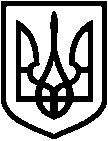 СВАТІВСЬКА РАЙОННА ДЕРЖАВНА АДМІНІСТРАЦІЯ ЛУГАНСЬКОЇ ОБЛАСТІРОЗПОРЯДЖЕННЯголови районної державної адміністрації19.10.2018	м. Сватове	№ 790Про надання дозволу на виготовлення технічної документації із землеустрою щодо встановлення меж земельної ділянки в натурі (на місцевості) гр. С                        , спадкоємиці 1/3 земельної частки (рілля, пай № 394, Стельмахівська сільська рада), гр. С                      , спадкоємиці 1/9 земельної частки (рілля, пай № 394, Стельмахівська сільська рада), гр. К                          , спадкоємиці 1/9 земельної частки (рілля, пай № 394, Стельмахівська сільська рада), гр. К                      , спадкоємиці 1/9 земельної частки (рілля, пай № 394, Стельмахівська сільська рада)Розглянувши заяву гр. С                           , гр. С                          , гр. К                                              , гр. К                         від 03 жовтня 2018 року (додається) про надання дозволу на виготовлення технічної документації із землеустрою щодо встановлення меж земельної ділянки в натурі (на місцевості) із земель КСП «Стельмахівське», розташованої за межами населених пунктів, на території, яка за даними Державного земельного кадастру враховується у Стельмахівській сільській раді Сватівського району Луганської області, керуючись статтею 119 Конституції України, статтями 17, 81, 184, 186, пунктами 2, 16, 17 розділу Х «Перехідні положення» Земельного кодексу України, статтями 5, 7 Закону України «Про порядок виділення в натурі (на місцевості) земельних ділянок власникам земельних часток (паїв)», Законом України «Про землеустрій», пунктом 6 розділу ІІ «Прикінцеві та перехідні положення» Закону України «Про внесення змін до деяких законодавчих актів України щодо розмежування земель державної та комунальної власності» від 6 вересня 2012 року № 5245-VI та статтями 21, 41 Закону України «Про місцеві державні адміністрації»:Надати гр. С                     , спадкоємиці 1/3 земельної частки (пай № 394, рілля), гр. С                            , спадкоємиці 1/9 земельної частки (пай № 394, рілля), гр. К                , спадкоємиці 1/9 земельної частки (пай № 394, рілля), гр. К                    , спадкоємиці 1/9 земельної частки (пай № 394, рілля), на підставі дубліката сертифіката на право на земельну частку (пай) серії ЛГ № 0173962, виданого у зв’язку із втратою сертифіката на право на земельну частку (пай) серії ЛГ № 0172044, із земель КСП «Стельмахівське», дозвіл на виготовлення технічної документації із землеустрою щодо встановлення меж земельної ділянки в натурі (на місцевості), пай № 394 (рілля), розташованої за межами населених пунктів, на території, яка за даними Державного земельного кадастру враховується у Стельмахівській сільській раді Сватівського району Луганської області, для ведення товарного сільськогосподарського виробництва.Голова райдержадміністрації 	Д.Х.Мухтаров